Western Australia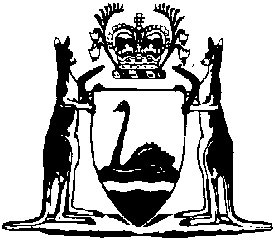 Western Australian Marine (Infringements) Regulations 1985Compare between:[23 Dec 2005, 01-b0-02] and [10 Feb 2006, 01-c0-02]Western AustraliaWestern Australian Marine Act 1982Western Australian Marine (Infringements) Regulations 19851.	Citation 		These regulations may be cited as the Western Australian Marine (Infringements) Regulations 1985 1.2.	Commencement 		These regulations shall come into operation 3 months after the day on which they are published in the Gazette 1.3.	Modified penalties 		The amount specified in the fourth column of Schedule 1 opposite the description set out in the third column of that Schedule of an offence created by the provision specified opposite thereto in the second column of that Schedule is the modified penalty in respect of that offence for the purposes of section 132(1) of the Act.4.	Forms 		The several forms specified in Schedule 2 are prescribed for the respective purposes for which forms are required by sections 132(1), 132(5), 133(2) and 134(1) of the Act.5.	Offence of unauthorized endorsement or alteration of infringement notices 	(1)	A person who, not being an authorized person or a designated officer, makes any endorsement on, or alteration to, an infringement notice commits an offence and is liable to a penalty not exceeding $200.	(2)	In subregulation (1) — 	“authorized person”, “designated officer” and “infringement notice” have the respective meanings given to them by section 132(11) of the Act.First ScheduleModified Penalties	[Schedule 1 inserted in Gazette 9 Jun 1992 p. 2381-2; amended in Gazette 30 Jun 1992 p. 2910; 7 May 1993 p. 2361-2; 31 Dec 1993 p. 6911-2; 14 Jun 1996 p. 2607; 30 May 1997 p. 2497-9; 27 Oct 1998 p. 5965; 11 Dec 1998 p. 6652; 17 Jun 2003 p. 2221; 23 Dec 2005 p. 6278-9.] Second Schedule[Regulation 4]FORMSFORM 1This space for cash register imprintWestern AustraliaDepartment of Marine and HarboursBOATING INFRINGEMENT NOTICEWestern Australian Marine Act 1982, Section 132Issue Date……/……/……Sex: 	Date of Birth: //M.............................................................................................................................	Surname (Block Letters)	Other Names in FullAddress...................................................................................................................	Number of Street	Town or Suburb	Post CodeParticulars of Vessel: Registration No................................. Expiry Date…/…/…Type.................................... Construction............................. Colour................Length...............Kw/Hp..............Engine:    Inboard    Outboard	Number of persons on board...............................It is alleged that at………...hours on……..….day of…………...………..19……in the area of............................................................................................................in connection with the abovementioned vessel you committed the offence indicated hereunder.................................................................................................................. No…… .Signature of inspector or other authorized personTake notice that — If you do not wish to have a complaint of the alleged offence heard and determined by a court, you may pay to an officer specified on the reverse side of this notice, within 28 days, the total amount specified.If that amount is not paid within 28 days, further action will be taken in respect of the alleged offence(s) under the Inrep system or by a prosecution. Procedures under the Inrep system will incur charges payable by you additional to the penalty amount.Note: Unless within a period of 21 days after the date of service of this notice — 	(a)	the modified penalty(ies) shown above is(are) paid; or	(b)	the owner of the vessel described above — 	(i)	informs an authorized person of the identity and address of the person who was in charge of the vessel; or	(ii)	satisfies an authorized person that the vessel had been stolen or unlawfully taken, or was being unlawfully used,at the time when the offence(s) described in this notice is (are) believed to have been committed,the owner of the vessel is, in the absence of proof to the contrary, deemed to be the person who was in charge of the vessel at the time when the offence(s) described in this notice is(are) believed to have been committed.A person, other than the owner or person in charge of the vessel, who removes this notice from the vessel commits an offence and is liable to a penalty not exceeding $200.Payment may be made — 	(i)	By post to — 		Accountant		Crown Law Department 2		G.P.O. Box F317		PERTH WA 6001	(ii)	By hand to — 		Clerk of Courts — Albany, Armadale, Broome, Bunbury, Busselton, Carnarvon, Collie, Derby, Esperance, Fremantle, Geraldton, Harvey, Kalgoorlie, Karratha, Katanning, Kununurra, Mandurah, Manjimup, Merredin, Moora, Midland, Narrogin, Northam, Pinjarra, Port Hedland, Roebourne, Rockingham and Perth — Court of Petty Sessions, Level 2, Central Law Courts, 30 St George’s Terrace.Any inquiry you may have in this matter is to be made in writing and forwarded by post to — The Executive DirectorDepartment of Marine and Harbours 3P.O. Box 402FREMANTLE WA 6160A receipt will not be mailed unless requested.Payments will not be accepted at any Marine and Harbours Offices.BOATING INFRINGEMENT NOTICE	CREDIT CARD SLIPDo not detach — Return complete document with payment to — AccountantCrown Law Department 2Box F317 G.P.O.PERTH WA 6001Please debit my credit card account — Bankcard	Mastercard	VisacardCard Number: 	AmountCardholder Name:.........................................................................Signature:........................................Expiry Date:……/……/……Form 2WESTERN AUSTRALIAWITHDRAWAL OF BOATING INFRINGEMENT NOTICEWestern Australian Marine Act 1982 (Section 132(5))No. Date      /      /      M.............................................................................................................................	Surname (Block Letters)	Other names in fullAddress...................................................................................................................	Number and street	Town or suburb	PostcodeBoating infringement notice No...........................Date      /      /     for the alleged offence(s) of....................................................................................specifying modified penalty(ies) of $.....................................................................is hereby withdrawn.	(a)	*No further action will be taken	(b)	*It is proposed to institute court proceedings for that alleged offence (those alleged offences).*Strike out that which is not applicable...............................................Authorized personDepartment of Marine and Harbours 3(Complete and detach this portion if penalty has been paid).AccountantCrown Law Department 2Westpac Centre 	No.109 St Georges TerracePERTH WA 6000I hereby apply for a refund of the amount of $ ................., being the amount of the modified penalty(ies) paid in respect of boating infringement notice
No.                              which was withdrawn by notice dated ……/……/……Receipt No.......................Dated ……/……/…… is attached...............................................Signature..............................................Address for 	(Print full name)refund .....................................................................................................................	Number and street 	Town or suburb 	PostcodeForm 3WESTERN AUSTRALIADepartment of Marine and Harbours 3NOTICE TO IDENTIFY PERSON IN CHARGE OF VESSELWestern Australian Marine Act 1982 (Section 133(2))M.............................................................................................................................	Surname (Block Letters)	Other names in fullAddress...................................................................................................................	Number and street	Town or suburb	PostcodeParticulars of vessel: Registration No. ........................................................ Expiry date ..…./..…./……Type............................Construction....................................Colour.........................Length ................... Kw/Hp.................. engine:  Inboard  OutboardNumber of persons on board ....................................It is alleged that at ………. hours on ………… day of …….……..….. 19……in the area of ...........................................................................................................the offence(s) indicated hereunder by a cross (X) were committed while the above-mentioned vessel was in the charge of a person whose identity is not known and cannot immediately be ascertained.	You, being the owner of the above-mentioned vessel, are hereby required to identify the person who was in charge of that vessel at the time when that offence (those offences) is(are) alleged to have been committed.NOTE:	Unless within 21 days of the day of service of this notice — 	(a)	you inform an authorized person of the identity and address of the person who was in charge of the above-mentioned vessel; or	(b)	satisfy an authorized person that the above-mentioned vessel had been stolen or unlawfully taken, or was being unlawfully used,at the time when the above-mentioned offence(s) is(are) alleged to have been committed, you are, in the absence of proof to the contrary, deemed to be the person who was in charge of that vessel at the time when that offence(those offences) is(are) alleged to have been committed.Date ……/……/……	Signature.........................................Inspector or other authorized personDepartment of Marine and Harbours 3.Form 4WESTERN AUSTRALIADepartment of Marine and Harbours 3CERTIFICATE OF AUTHORIZED PERSON OTHER THAN INSPECTORWestern Australian Marine Act 1982 (Section 134(1))	[Schedule 2 amended in Gazette 24 Apr 1986 p. 1480; 20 Jun 1986 p. 2057; 26 Jul 1991 p. 3934-6; 11 Aug 1992 p. 3978.] Notes1	This is a compilation of the Western Australian Marine (Infringements) Regulations1985 and includes the amendments made by the other written laws referred to in the following table.Compilation table2	Under section 69 of the Acts Amendment (Ministry of Justice) Act 1993 (No. 31 of 1993) a reference, however expressed, in any  law or document, to the former Crown Law Department is to be read as a reference to the Ministry of Justice.3	Now Department of Transport. See Acts Amendment (Department of Transport) Act 1993 (No. 47 of 1993).ItemNavigable WatersNavigable WatersDescription of offenceDescription of offenceModifiedPenalty$ModifiedPenalty$16A6AFailing to comply with directions ......................Failing to comply with directions ......................2002001A1414Vessel travelling so as to cause nuisance or damage ...............................................................Vessel travelling so as to cause nuisance or damage ...............................................................1601601B14A(a)14A(a)Navigating vessel so as to endanger safety of vessel or person ..................................................Navigating vessel so as to endanger safety of vessel or person ..................................................200200214A(b)14A(b)Navigating vessel so as to obstruct, impede or interfere with other vessel ..................................Navigating vessel so as to obstruct, impede or interfere with other vessel ..................................160160314B14BPermitting person to expose portion of body to risk of injury beyond hull limits of vessel ..........Permitting person to expose portion of body to risk of injury beyond hull limits of vessel ..........6060415(1)15(1)Motor boat towing more than one vessel through or under bridge .....................................Motor boat towing more than one vessel through or under bridge .....................................6060519(2)19(2)Navigating vessel less than 3.75 metres long more than 5 nautical miles from nearest point at low water mark on mainland shore ....................Navigating vessel less than 3.75 metres long more than 5 nautical miles from nearest point at low water mark on mainland shore ....................100100619A19AVessel exceeding speed of 10 knots between sunset and sunrise — Vessel exceeding speed of 10 knots between sunset and sunrise — 	(a)	by not more than 10 knots ........	(a)	by not more than 10 knots ........160160	(b)	by more than 10 knots ..............	(b)	by more than 10 knots ..............200200719B19BUsing or setting off signal, flare, rocket or other distress signals, except in case of emergency or vessel in distress, without prior written permission of Department ................................Using or setting off signal, flare, rocket or other distress signals, except in case of emergency or vessel in distress, without prior written permission of Department ................................100100819C(1)19C(1)Failing to exhibit on vessel required diving flagFailing to exhibit on vessel required diving flag1001008A19C(3)19C(3)Failing to display required lights on vessel from which a person is diving .............................Failing to display required lights on vessel from which a person is diving .............................1001008B19D(1)(a)19D(1)(a)Failing to display a diving flag at the place where the person is diving ................................Failing to display a diving flag at the place where the person is diving ................................1001008C19D(1)(b)19D(1)(b)Failing to display required lights when diving at night otherwise than from a vessel ...................Failing to display required lights when diving at night otherwise than from a vessel ...................100100919E19EFailing to maintain distance of 50 metres between vessel and place or other vessel displaying diving flag or, during the hours of darkness, the appropriate signal, or failing to reduce speed of vessel to slowest navigable speed whilst passing within 50 metres of that place or other vessel ..........................................Failing to maintain distance of 50 metres between vessel and place or other vessel displaying diving flag or, during the hours of darkness, the appropriate signal, or failing to reduce speed of vessel to slowest navigable speed whilst passing within 50 metres of that place or other vessel ..........................................1001001042(a)42(a)Anchoring or mooring vessel in fairway or channel when not in distress ..............................Anchoring or mooring vessel in fairway or channel when not in distress ..............................60601142(c)42(c)Placing cable or rope or other obstruction across fairway or channel without written permission of Department .................................Placing cable or rope or other obstruction across fairway or channel without written permission of Department .................................1001001243(a)43(a)Obstructing channel or fairway with net or buoyed objects ................................................Obstructing channel or fairway with net or buoyed objects ................................................1201201345B(1)(a)45B(1)(a)Using or having on navigable waters unregistered registrable vessel ...........................Using or having on navigable waters unregistered registrable vessel ...........................1601601445B(1)(b)45B(1)(b)Failing to have current boat registration label properly affixed to vessel ..................................Failing to have current boat registration label properly affixed to vessel ..................................80801545B(7)45B(7)Failing to have registrable vessel legibly marked with registration number .......................Failing to have registrable vessel legibly marked with registration number .......................80801645B(8)45B(8)Registrable vessel failing to have required identification marking when proceeding north of Geraldton .......................................................Registrable vessel failing to have required identification marking when proceeding north of Geraldton .......................................................60601745BA(4)(c)45BA(4)(c)Use of vessel with incorrectly affixed dealer plates ..................................................................Use of vessel with incorrectly affixed dealer plates ..................................................................60601845D(1)(a)45D(1)(a)Failing to produce certificate of registration of vessel within specified time ............................Failing to produce certificate of registration of vessel within specified time ............................40401945D(1)(b)45D(1)(b)Failing to notify Department of change of registered particulars, or of address of owner, of vessel within 15 days .........................................Failing to notify Department of change of registered particulars, or of address of owner, of vessel within 15 days .........................................1201202045E(1)(a)45E(1)(a)Failing to furnish purchaser of vessel with registration certificate ........................................Failing to furnish purchaser of vessel with registration certificate ........................................60602145E(1)(b)45E(1)(b)Failing to notify Department of sale or disposal of registered vessel within 7 days ..................Failing to notify Department of sale or disposal of registered vessel within 7 days ..................60602245E(2)(a)45E(2)(a)Failing to apply for transfer of registration within 15 days of acquisition of registered vessel ................................................................Failing to apply for transfer of registration within 15 days of acquisition of registered vessel ................................................................1201202345E(3)45E(3)Failing to notify Department of loss of registered vessel within 15 days .....................Failing to notify Department of loss of registered vessel within 15 days .....................60602448(a)(i)48(a)(i)Driving a motor boat at a speed exceeding 8 knots or water ski-ing or para-sailing in water with a depth of less than 3 metres ......................Driving a motor boat at a speed exceeding 8 knots or water ski-ing or para-sailing in water with a depth of less than 3 metres ......................16016024A48(a)(ii)48(a)(ii)Driving a motor boat at a speed exceeding 8 knots or water ski-ing or para-sailing within 45 metres of a river bank or low water mark ....Driving a motor boat at a speed exceeding 8 knots or water ski-ing or para-sailing within 45 metres of a river bank or low water mark ....16016024B48(b)48(b)Driving a motor boat at a speed exceeding 8 knots or water ski-ing or para-sailing in or through mooring area .........................................Driving a motor boat at a speed exceeding 8 knots or water ski-ing or para-sailing in or through mooring area .........................................16016024C48(c)48(c)Driving a motor boat at a speed exceeding 8 knots or water ski-ing or para-sailing within 15 metres of a vessel under weigh .....................Driving a motor boat at a speed exceeding 8 knots or water ski-ing or para-sailing within 15 metres of a vessel under weigh .....................16016024D48(d)(i)48(d)(i)Driving a motor boat at a speed exceeding 8 knots or water ski-ing or para-sailing within 45 metres of a moored vessel .............................Driving a motor boat at a speed exceeding 8 knots or water ski-ing or para-sailing within 45 metres of a moored vessel .............................16016024E48(d)(iii)48(d)(iii)Driving a motor boat at a speed exceeding 8 knots or water ski-ing or para-sailing within 45 metres of a person in the water .....................Driving a motor boat at a speed exceeding 8 knots or water ski-ing or para-sailing within 45 metres of a person in the water .....................20020024F48(d)(iv)48(d)(iv)Driving a motor boat at a speed exceeding 8 knots or water ski-ing or para-sailing within 45 metres of a jetty or wharf ..............................Driving a motor boat at a speed exceeding 8 knots or water ski-ing or para-sailing within 45 metres of a jetty or wharf ..............................16016024G48(e)48(e)Driving a motor boat at a speed exceeding 8 knots or water ski-ing or para-sailing through an arch of a bridge ............................................Driving a motor boat at a speed exceeding 8 knots or water ski-ing or para-sailing through an arch of a bridge ............................................1601602548A(2)48A(2)Driving motor boat towing para-sailor or water skier in area not set aside for purpose ................Driving motor boat towing para-sailor or water skier in area not set aside for purpose ................2002002649(1)49(1)Towing para-sailor or water skier without observer in towing speed boat ..........................Towing para-sailor or water skier without observer in towing speed boat ..........................1601602749(2)49(2)Driver of or observer in speed boat towing para-sailor or water skier failing to maintain constant lookout or watch ..................................Driver of or observer in speed boat towing para-sailor or water skier failing to maintain constant lookout or watch ..................................12012028282949C49CFailing to drive speed boat at least 45 metres behind water skier or other boat ........................Failing to drive speed boat at least 45 metres behind water skier or other boat ........................1201203049D49DDriver of boat about to take off failing to yield right of way to speed boat landing water skierDriver of boat about to take off failing to yield right of way to speed boat landing water skier60603149E49ETrailing ski rope within 30 metres of shore in water ski area .....................................................Trailing ski rope within 30 metres of shore in water ski area .....................................................60603249G49GFailing to keep speed boat towing water skier at least 30 metres from shore when not engaged in landing or taking off water skier ....................Failing to keep speed boat towing water skier at least 30 metres from shore when not engaged in landing or taking off water skier ....................60603349H49HDriver of speed boat failing to maintain correct distance after landing water skier before retrieving tow line or thereafter driving speed boat at more than 8 knots or so as to interfere with or obstruct other boat towing water skierDriver of speed boat failing to maintain correct distance after landing water skier before retrieving tow line or thereafter driving speed boat at more than 8 knots or so as to interfere with or obstruct other boat towing water skier1201203449I49IDriver of speed boat failing to maintain distance of 25 metres from shore when landing water skier ........................................................Driver of speed boat failing to maintain distance of 25 metres from shore when landing water skier ........................................................60603549J49JSitting on gunwale or back of driving seat when driving speed boat ..............................................Sitting on gunwale or back of driving seat when driving speed boat ..............................................60603649K49KWater skier failing to retrieve water ski........Water skier failing to retrieve water ski........60603749M(1)(a)or (b)49M(1)(a)or (b)Using navigable waters for purpose of slalom course or ski-jump — Using navigable waters for purpose of slalom course or ski-jump — 	(a)	without prior written permission of Department ...........................	(a)	without prior written permission of Department ...........................100100	(b)	without required marker buoys and pennants ............................	(b)	without required marker buoys and pennants ............................6060385050Driving motor boat towing water skier between sundown and 8am on Swan River or between sundown and 9am on Canning River ..............Driving motor boat towing water skier between sundown and 8am on Swan River or between sundown and 9am on Canning River ..............20020038A50A(2)50A(2)Freestyle driving, surfing or wave jumping in a prohibited area ....................................................Freestyle driving, surfing or wave jumping in a prohibited area ....................................................20020038B50A(3)50A(3)Freestyle driving, surfing or wave jumping within —(a)	30m of another personal watercraft; or(b)	50m of any other vessel or person ....................Freestyle driving, surfing or wave jumping within —(a)	30m of another personal watercraft; or(b)	50m of any other vessel or person ....................20020038C50B50BFailing to wear an appropriate flotation device while on a personal watercraft .........................Failing to wear an appropriate flotation device while on a personal watercraft .........................200200395151Using motor boat not fitted with efficient silencer approved by Department ....................Using motor boat not fitted with efficient silencer approved by Department ....................1601604051A51ACausing or permitting motor boat to emit smoke or vapour causing danger, nuisance or annoyance ..........................................................Causing or permitting motor boat to emit smoke or vapour causing danger, nuisance or annoyance ..........................................................16016040A51D51DFailing to fit a bilge pump ................................Failing to fit a bilge pump ................................160160415252Failing to equip vessel with approved fire extinguisher .......................................................Failing to equip vessel with approved fire extinguisher .......................................................1601604252A52AFailing to equip vessel with required number of approved life jackets whilst being navigated outside protected waters ..................................Failing to equip vessel with required number of approved life jackets whilst being navigated outside protected waters ..................................2002004352B52BFailing to equip vessel with required number of distress signals whilst being navigated outside protected waters ................................................Failing to equip vessel with required number of distress signals whilst being navigated outside protected waters ................................................16016043A52BAA52BAAFailing to equip vessel with an approved and licensed marine transceiver ................................Failing to equip vessel with an approved and licensed marine transceiver ................................20020043B52BAB52BABFailing to equip vessel with an approved Electronic Position Indicating Radio Beacon ....Failing to equip vessel with an approved Electronic Position Indicating Radio Beacon ....2002004452BA(1)(a)52BA(1)(a)Failing to maintain items of safety equipment of vessel in serviceable condition ...................Failing to maintain items of safety equipment of vessel in serviceable condition ...................1601604552BA(1)(b)52BA(1)(b)Failing to have safety equipment of vessel readily accessible to all persons on board ........Failing to have safety equipment of vessel readily accessible to all persons on board ........1601604652BA(3)52BA(3)Failing to produce items of safety equipment to officer of Department on demand ......................Failing to produce items of safety equipment to officer of Department on demand ......................1601604752C52CVessel not carrying efficient anchor and line whilst outside protected waters ......................Vessel not carrying efficient anchor and line whilst outside protected waters ......................1601604852G52GFailing to display navigation lights on small motor boat as required ......................................Failing to display navigation lights on small motor boat as required ......................................200200WesternAustralianMarine ActSection[48Adeleted]4913(1)(a)Uncertificated person acting in a position of command on a commercial vessel .....................300WesternAustralianMarine ActSectionDescription of offenceModified Penalty$5013(1)(b)Employing an uncertificated person in a position of command ...................................3005113(2)Failing to ascertain whether an employee on a commercial vessel is duly certificated ...........2005214Beginning a voyage on a commercial vessel without sufficient crew, or with under qualified or inexperienced crew .....................................3005326(3)Being underway or plying without, or contrary to, certificate of survey ....................................3005427Beginning a voyage without exhibiting evidence of compliance with survey requirements .......................................................2005528Carrying too many people on board ship......3005640(a)Beginning a voyage without appropriate life saving appliances .........................................3005740(b)Allowing loss of, or damage to, life saving appliances ...........................................................2005840(c)Failing to repair or replace life saving appliances ...........................................................2005940(d)Failing to keep life saving appliances fit and ready for use ....................................................2006042(a)Beginning a voyage without appropriate fire appliances ...........................................................3006142(b)Allowing loss of, or damage to, fire appliances2006242(c)Failing to repair or replace fire appliances ........2006342(d)Failing to keep fire appliances fit and ready for use ......................................................................2006444(a)Beginning a voyage without appropriate radio equipment ......................................................3006544(b)Beginning a voyage without a qualified radio operator on board ............................................2006648(a)Beginning a voyage without required equipment ...........................................................1506748(b)Failing to keep required equipment in good repair ..................................................................1006858(2)(a)Failing to produce logbook or other documents 1006963(2)Failing to take vessel to nearest port ...............1007063(5)Navigating vessel in breach of order ...............1507164(2)Failing to render assistance or give details after a collision ......................................................1507264(4)Failing to make immediate report of a casualty or injury on, or damage to, a commercial vessel1507364(5)Failing to confirm report of a casualty or injury on, or damage to, a commercial vessel ..............1507466(3)(a)Obstructing an authorized person in relation to an area closed to navigation ............................2007566(3)(b)Navigating a vessel in an area closed to navigation ..........................................................2007667(3)Exceeding speed limit by — 	(a)	more than 3, but less than 5, knots ...........................................100	(b)	5 or more, but less than 10, knots160	(c)	10 knots or more .......................2007769Failing to batten down and secure hatches ......1007870(1)Going on board a vessel in port at night without authority ............................................................1007972(1)(a)Being drunk or disorderly and attempting to board a passenger ship without authority ...........1008072(1)(b)Being drunk or disorderly on board a passenger ship and refusing to leave when requested .........1008172(1)(c)Molesting a passenger on a passenger ship after being warned ...................................................1008272(1)(d)Being on board a passenger ship without authority and refusing to leave when requested1008372(1)(e)Attempting to enter a passenger ship after entry has been refused .................................................1008472(1)(f)Refusing to leave a passenger ship when requested ............................................................1008572(1)(g)Attempting to travel on a passenger ship without paying the fare ......................................1008672(1)(h)Attempting to travel on a passenger ship beyond the place to which the fare has been paid .....................................................................1008772(1)(i)Refusing to leave a passenger ship at place to which fare has been paid .................................1008872(1)(j)On a passenger ship failing to produce ticket or pay fare when requested .....................................1008973Damaging equipment, or obstructing the crew, on a passenger ship .........................................1009091(1)Carrying dangerous goods without proper markings .............................................................2009197(1)Carrying explosives on a passenger ship without proper protection ................................20092132(8)Removing an infringement notice from a vessel100W.A. Marine (Hire and Drive Vessels) Regulations 1983 (provision of Uniform Code)Description of offenceModified Penalty$933.4.1Failing to fix registration plates to hire and drive vessel ................................................50943.4.2Failing to maintain markings on hire and drive vessel ................................................50953.12.1Failing to notify the CEO of repairs or alterations to hire and drive vessel .............50963.13.2Failing to report an accident involving hire and drive vessel .......................................50974.2.2Overloading a hire and drive vessel ...........100Mooring Regulations 1998986(1)Securing vessel to mooring when mooring site is not licensed, vessel is not authorized or vessel is not identifiable .......................100996(2)(a)Securing vessel to mooring on licensed mooring site when another vessel is secured to the mooring ...............................1001006(2)(b)Securing vessel to another vessel secured to a mooring on a licensed mooring site ....100MODIFIED PENALTYCODE................................................. $CODE................................................. $CODE................................................. $................................. TOTAL   $DEPARTMENT OF MARINE AND HARBOURS 3FREMANTLETO WHOM IT MAY CONCERNTHE BEARER .......................................................................................................not being an inspector, is an authorized person within the meaning of section 132 of the Western Australian Marine Act 1982...............................................Chief Executive Officer(Bearer’s signature) ..................................................Appointment No. .....................................................CitationGazettalCommencementWestern Australian Marine (Infringements) Regulations 19854 Oct 1985 p. 3866-704 Jan 1985 (see r.2)Western Australian Marine (Infringements) Regulations 198624 Apr 1986 p. 1480-8124 Apr 1986Western Australian Marine (Infringements) Regulations (No. 2) 198620 Jun 1986 p.205720 June 1986Western Australian Marine (Infringements) Amendment Regulations 199126 Jul 1991 p. 3934-3626 Jul 1991Western Australian Marine (Infringements) Amendment Regulations 19929 Jun 1992 p. 2380-821 Jul 1992 (see r. 2)Western Australian Marine (Infringements) Amendment Regulations (No. 2) 199230 Jun 1992 p. 29101 Jul 1992 (see r. 2)W.A. Marine Amendment Regulations 199211 Aug 1992 p. 397811 Aug 1992Western Australian Marine (Infringements) Amendment Regulations 19917 May 1993 p. 2361-627 May 1993Western Australian Marine (Infringements) Amendment Regulations (No. 2) 199331 Dec 1993 p. 6911-121 Mar 1994 (see r. 2)Western Australian Marine (Infringements) Amendment Regulations 199614 Jun 1996 p. 260714 Jun 1996Western Australian Marine (Infringements) Amendment Regulations 199730 May 1997 p. 2497-9930 May 1997Western Australian Marine (Infringements) Amendment Regulations 199827 Oct 1998 p. 5964-6527 Oct 1998Western Australian Marine (Infringements) Amendment Regulations (No. 2) 199811 Dec 1998 p. 6651-5211 Dec 1998 (see r. 2)Western Australian Marine (Infringements) Amendment Regulations 200317 Jun 2003 p. 2220-11 Jul 2003 (see r. 2)Western Australian Marine (Infringements) Amendment Regulations (No. 3) 200523 Dec 2005 p. 6278-923 Dec 2005